Администрация Муниципального общеобразовательного учреждения основной общеобразовательной школы села Горюши Хвалынского района Саратовской областиДиректор Пудовочкин Алексей Геннадьевич, общий стаж 8 лет, педагогический стаж 4 года, профессиональная переподготовка по специальности «Менеджмент организации»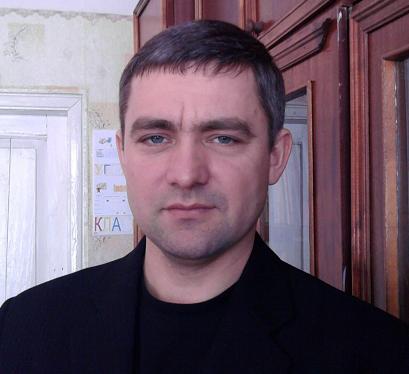 Заместитель директора  Ибрагимова Кямиля Хасяновна, учитель первой  категории, общий стаж  29 лет, педагогический стаж 29 лет,  специальность по диплому учитель русского языка и литературы.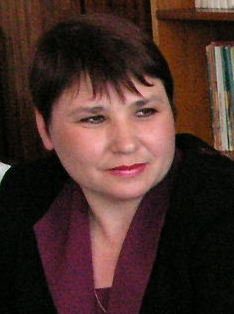 